How did you celebrate Family Literacy Day?Fax Back FormPlease take the time to fill in the following questionnaire about the Family Literacy Day package and activities in your community.  This will help the NWT Literacy Council plan for future events and literacy promotions.  Community:			_________________________Name/Organization:	_________________________Address:			_________________________Phone/Fax:			_________________________Email:				_________________________Did you hold any Family Literacy Day activities in your community? If so, please list:How many people came to the event? _____________________________Was the Family Literacy Day package helpful?      Yes     NoWhy?Do you have any suggestions on how we could improve the package for next year?Thank you for your time in filling in this questionnaire.Please fax back to the NWT Literacy Council  (867) 873-2176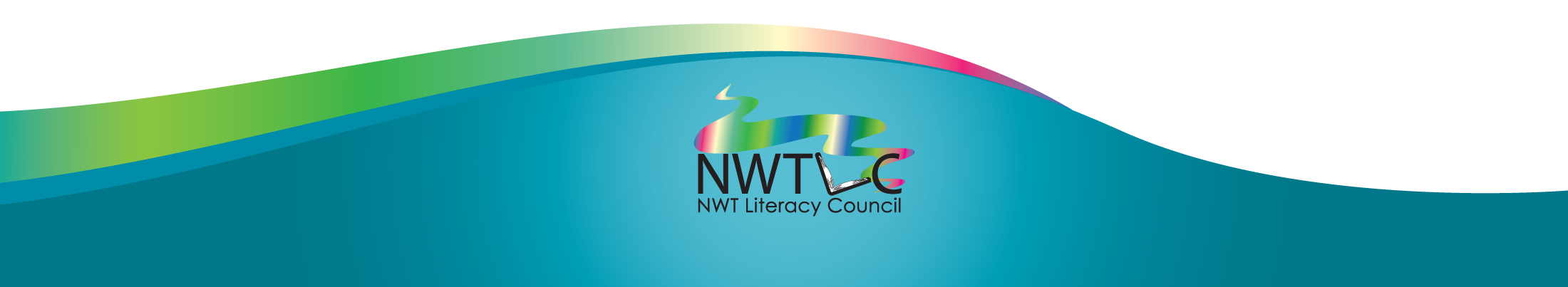 